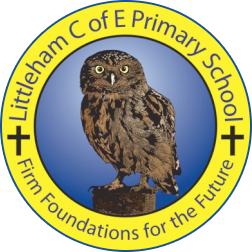 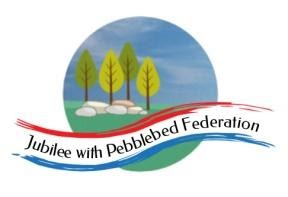 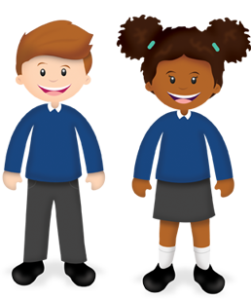 Year 2  Learning from Home GridWeek Beginning 18.01.21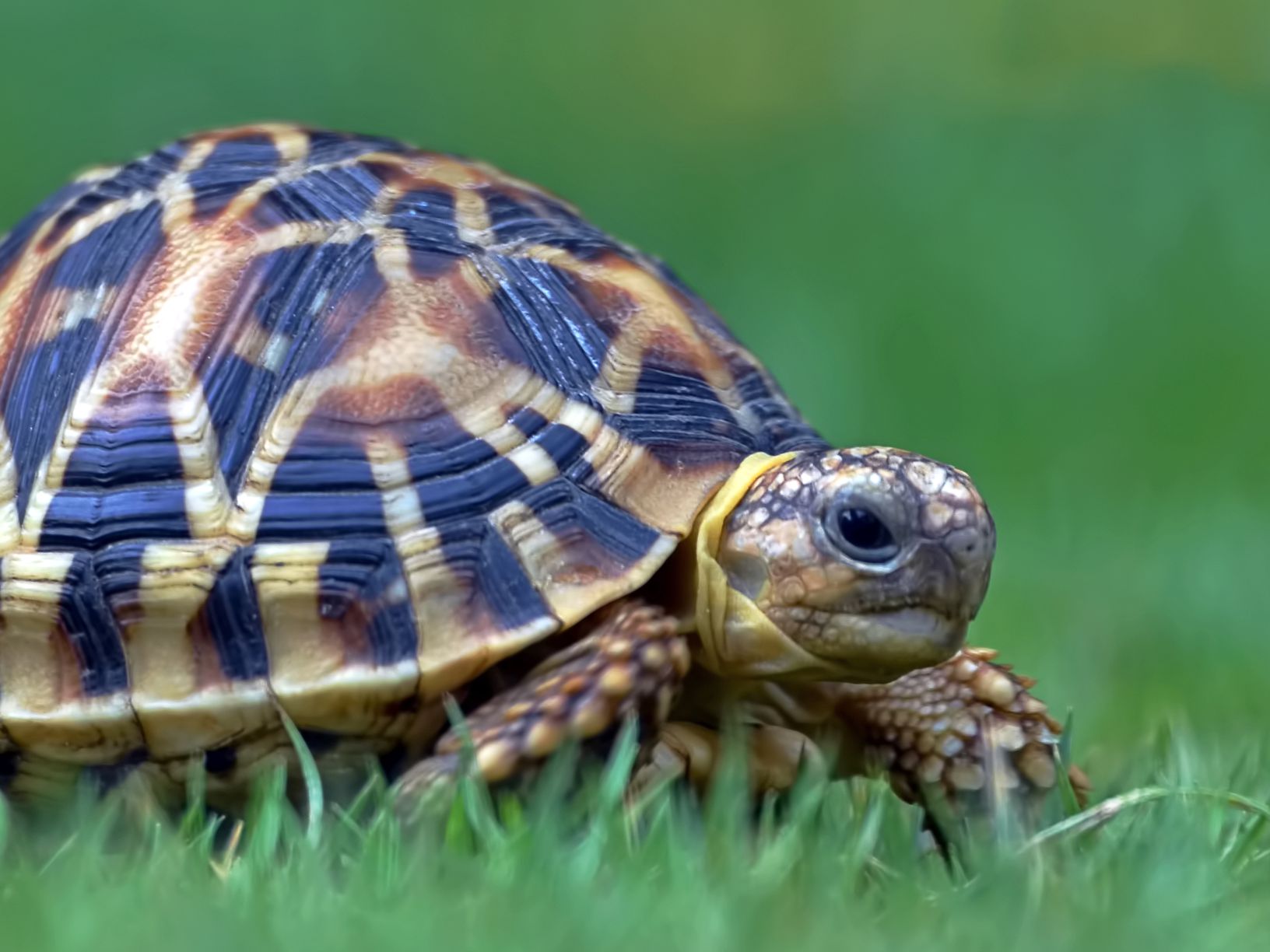 Learning BehavioursIn school we are really thinking about persevering.Just like a tortoise are you…. keeping on going ? Keep on going? keep on going? you can do it !MondayReading (30 Mins)Read the book you have been sent in your home learning pack, these are the sounds you are working on.Phonics (30 Mins)Sound ee as ie, ey and y Worksheet 1 from the pack you have been given.English (30 Mins)Lots of characters real and fictional lived in castles. You are going to write an information about a castle character the Court Jester. I will show how to structure the text by modelling it writing about witches. Please read the attachment to give the idea. When you have read the text talk to your grown up about what a court jester was. Think about these questions:When did they live ? Who did they work for ? How did they become a jester?What did they learn ?If you don’t know anything it is ok to make it up !Maths (30 Mins)Please watch and talk through the slides 8-14 from PDF 12412 and complete the allocated work sheet I have sent to you in your home pack. Please take a photo and email it back to me at   year2teacher@littleham.devon.sch.uk I would also like you to send me the paper sheet when you pick up your next pack next week.RE (30 Mins)https://classroom.thenational.academy/lessons/what-are-the-five-pillars-of-islam-70t6cdPE (30 Mins) With Joe Wickeshttps://youtu.be/sX05HHni9WkTuesdayReading (30 Mins)Read the book you have been sent in your home learning pack, these are the sounds you are working on.Phonics (30 Mins)Sound igh as iehttps://youtu.be/YXDmTeSkCrUWorksheet 2 in the pack you  have been given.English (30 Mins)Please read the witches text again to remind you of the structure.Now talk to your grown up again about jesters. Grown ups please ask the children the questions in red from yesterday and encourage your child to answer in full proper sentences, modelling them and repeating them several times if necessary.Maths (30 Mins)Please watch  and talk through the slides 16-28 from PDF 12412 then complete the allocated work sheet I have sent to you in your home pack. Please take a photo and email it back to me at   year2teacher@littleham.devon.sch.uk I would also like you to send me the paper sheet when you pick up your next pack next week.Science (30 Mins)https://classroom.thenational.academy/lessons/why-is-exercise-so-important-70w38dMusic (30 Mins)https://classroom.thenational.academy/lessons/rhythm-symbols-and-patterns-6mw68tWednesdayReading (30 Mins)Read the book you have been sent in your home learning pack, these are the sounds you are working on.Phonics (30 Mins)Sound igh , as i-e https://youtu.be/UQBFigKD7j4Worksheet 3 in the pack you have been given.English (30 Mins)Under the picture of a jester in your book, start to write your information text about jesters. Don’t forget to start with the title just like the model witches text and the subtitles of What was a jester? Becoming a jester? Into court ! You will have time to finish this tomorrow but remember to at leasst finish at the end of a sentence.Maths (30 Mins)Please watch  and talk through the slides 33-38 from PDF 12412 then complete the allocated work sheet I have sent to you in your home pack. Please take a photo and email it back to me at   year2teacher@littleham.devon.sch.uk I would also like you to send me the paper sheet when you pick up your next pack next week. There is challenge on slide 39 and 40 for the brave !DTEC (45 Mins)Towers in Nature.This is an outside task ! Can you build a tower in nature, with pebbles for example, how many pebbles can you stack in a tower ? Can you build a tower with sticks logs or earth? Why not give your tower a name , take a photo and send it to me ?Collective Worship (15 Mins)Please log into you Google classrooms account to view the Collective Worship from Mrs Padbury.ThursdayReading (30 Mins)Read the book you have been sent in your home learning pack, these are the sounds you are working on.Phonics (30 Mins)Sound igh as y https://youtu.be/Z5u1kNa3kAYWorksheet 4 in the pack you have been given.English (30 Mins)Read through what you wrote yesterday to remind yourself where you got up to and then carry on with your information text until you get to the end. If you wish to ass extra information I would be very pleased to read that and perhaps we could share it !Maths (30 Mins)Please watch  and talk through the slides 6-21 from PDF 12428 then complete the allocated work sheet I have sent to you in your home pack. Please take a photo and email it back to me at   year2teacher@littleham.devon.sch.uk I would also like you to send me the paper sheet when you pick up your next pack next week.History (30 Mins)You have been given a castles through the ages sheet, which shows castles from different periods of time starting from Saxon Castles. By looking at the pictures and the clues order the castles from earliest to latest  then writing a number 1-6 by the side 1 the earliest – 6 the latest.PSHE ( 30 Mins)Last week you should have learned to recognise British coins. This week can you:Choose five non European countriesLocate them on a mapFind out what currency they use to sell and buy.You can record this information in a table in your exercise book. Please take a photo and send it in, I wonder if anyone will think of a country that no one  else does !FridayReading (30 Mins)Read the book you have been sent in your home learning pack, these are the sounds you are working on.Phonics (30 Mins)Sound igh as iWorksheet 5 in the pack you have been given.English (30 Mins)Editing – Using a different coloured pen or pencil read through your work with a grown up checking for capital letters and full stops in the right places, you can also correct any spellings and practice them underneath your work like we do in school. Please take a photo of your work and email it to me at year2teacher@littleham.devon.sch.uk   I am really looking forward to reading your work ! Maths (30 Mins)Please watch  and talk through the slides 22-31 from PDF 12428 then complete the allocated work sheet I have sent to you in your home pack. Please take a photo and email it back to me at   year2teacher@littleham.devon.sch.uk I would also like you to send me the paper sheet when you pick up your next pack next week.Computing (30 Mins)Using a search take a look at the Eiffel Tower and/or Leaning Tower of Pisa.How are they the same ? How are they different ?Can you find where they are on a map ?